REGULAMENTUL FESTIVALULUI„DATINI ȘI OBICEIURI DE IARNĂ”Ediția I – 16 decembrie 2019Muzeul Județean „Ștefan cel Mare” Vaslui, alături de Consiliul Județean Vaslui, organizează în data de luni, 16 decembrie 2019, începând cu ora 10:00, în Sala „Arta” a muzeului, prima Ediție a Festivalului de colinde „DATINI ȘI OBICEIURI DE IARNĂ”.Festivalul de colinde se adresează elevilor și promovează valorile tradiționale locale cu privire la sărbătorile de iarnă.Muzeul Județean „Ștefan cel Mare” Vaslui încurajează cunoașterea și practicarea obiceiurilor specifice zonei, la nivelul vârstei școlare. Prin participarea la acest festival, urmărim să dezvoltăm aptitudinile artistice ale elevilor, dar și sentimentul apartenenței lor la valorile locale, prin păstrarea tradițiilor și obiceiurilor specifice de iarnă.I. Înscrierea se face prin completarea unei fișe (Anexa I) și transmiterea acesteia până la data de 22 noiembrie 2019 pe adresa: Muzeul Județean „Ștefan cel Mare” Vaslui, strada Hagi Chiriac, Nr. 2, cod 730129, Județul Vaslui, e-mail: muzeu_vaslui@yahoo.ro.II. Festivalul se va desfășura în data de luni, 16 decembrie 2019, începând cu ora 10:00, în Sala „Arta” a muzeului vasluian, grupul / formațiile de elevi vor prezenta propriul spectacol de piese tradiționale, specific locale (colinde, jocuri cu măști, teatru popular, steaua, plugușorul, sorcova), coruri și grupuri corale având repertoriul alcătuit din prelucrări ale colindelor religioase și laice.III. Reguli și precizări:- înscrierile la Festival vor fi acceptate numai cu grupuri care au în componență elevi ce pot fi acompaniați de profesorii îndrumători;- prin semnarea fișei de înscriere la Festivalul de colinde, profesorul coordonator confirmă că fiecare elev participant este apt pentru susținerea programului propus și, totodată, își exprimă consimțământul privind înregistrarea foto, video și audio a evoluției elevilor cât și distribuirea pe site-ul instituției și presa scrisă a acestor materiale în scopul promovării activității;- dintr-un ansamblu sau grup de elevi nu pot face parte mai mult de 30 elevi;- timpul alocat pentru fiecare evoluție este de maxim 15 minute / grup de elevi;- fiecare profesor coordonator de grup va prezenta direct la scenă în cazul în care acompaniamentul nu este live, CD-ul sau stick-ul cu muzică la o calitate cât mai bună;- ținuta vestimentară trebuie să fie una adecvată unui Festival de colinde, datini și obiceiuri populare tradiționale la trecerea de peste an, din județul Vaslui; - se va acorda o atenție deosebită costumelor cu care se vor prezenta alaiurile de „mascați”, capra, ursul, etc., materialele din care sunt confecționate se vor încadra în tipologia tradițională; - transportul grupurilor de elevi participanți la Festival va fi asigurat de participanți.IV. Jurizarea:Juriul Festivalului este format din reprezentanți ai Muzeului Județean „Ștefan cel Mare” Vaslui și ai Centrului Județean pentru Conservarea și Promovarea Culturii Tradiționale Vaslui.Se vor acorda diplome de participare fiecărui grup participant la Festival.Vor fi acordate Premiile I, II și III, precum și două mențiuni. Câștigătorii vor fi anunțați telefonic iar premiile vor fi ridicate de către profesorii coordonatori de la sediul Muzeului Județean „Ștefan cel Mare” Vaslui.V. Obligațiile participanților:Să respecte regulamentul de organizare al Festivalului.Orice abatere de la regulament va duce la eliminarea din concurs.Deciziile juriului nu pot fi contestate.VI. Date de contact:Muzeul Județean „Ștefan cel Mare” Vaslui Str. Hagi Chiriac nr. 2, cod 730129, Vaslui 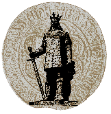 Telefon/Fax: 0235/311626www.muzeu-vaslui.roe-mail: muzeu_vaslui@yahoo.ro; museumvs@gmail.comVă așteptăm cu drag și urăm participanților mult succes!Anexa 1FIȘĂ DE ÎNSCRIEREFESTIVALUL DE DATINI ȘI OBICEIURI DE IARNĂData desfășurării: Luni, 16 decembrie, începând cu ora 10:00 în Sala „ARTA” a Muzeului Județean „Ștefan cel Mare” VasluiPerioada de înscriere: 4 - 22 noiembrie 2019DATE DE CONTACT PARTICIPANȚI:Școala: …………………………………………………………………………………………........................................................................................................................Cadrul didactic îndrumător: …………………………………………………………………………………………........................................................................................................................Număr telefon: ………………………………………………………………………………………….......................................................................................................................Adresă de e-mail: …………………………………………………………………………………………........................................................................................................................Număr de participanți și vârsta acestora: …………………………………………………………………………………….……......................................................................................................................Programul propus: ………………………………………………………………………………………………………………………………………………………………………………………………………………………………………………………………Observații / Necesități: ………………………………………………………………………………………………………………………………………………………………………………………………………………………………………………………………………………………………………………………………………………………….......................................................................................................................